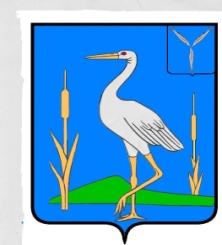 СОВЕТБОЛЬШЕКАРАЙСКОГО МУНИЦИПАЛЬНОГО ОБРАЗОВАНИЯРОМАНОВСКОГО МУНИЦИПАЛЬНОГО РАЙОНАСАРАТОВСКОЙ ОБЛАСТИ                                		                РЕШЕНИЕ  № 138от 30.03.2022 года                                                                                                        с.Большой КарайО внесении изменений в решение Совета Большекарайского муниципального образования от 07.04.2021 г. №106/1  об утверждении Положения «О бюджетном процессе в Большекарайском муниципальном образовании»В соответствии с Бюджетным кодексом Российской Федерации и на основании Устава Большекарайского муниципального образования Романовского муниципального района Саратовской области Р Е Ш И Л :Внести в Приложение к решению Совета Большекарайского муниципального образования от 07.04.2021 года № 106/1 «Об утверждении Положения «О бюджетном процессе в Большекарайском муниципальном образовании» следующие изменения:Пункт 2 статьи 2 главы 1 дополнить п.п. 14 следующего содержания:«14) случаи осуществления казначейского сопровождения и перечень средств, подлежащих казначейскому сопровождению».Настоящее решение вступает в силу со дня его официального опубликования и распространяется на правоотношения возникшие с 1 января 2022 года.Глава Большекарайскогомуниципального образования                                Н.В.Соловьева